PRATIKSHA SHETTY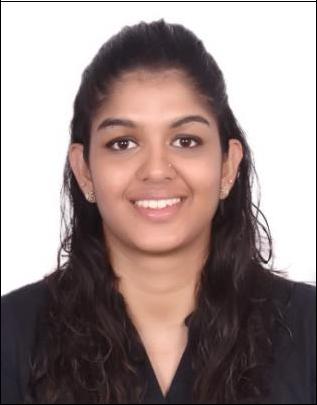 ■Email:  Pratiksha-389868@2freemail.com ■Date of Birth: 17th April 1993■Nationality: Indian■Marital Status: MarriedPROFILE SUMMARY___________________________________________________________________________________1.5+ years of professional experience in Social Media Analytics and Consulting, Pharmacovigilance, Competitive Intelligence, Market Research and Digital strategyAnalytical tools: MS Excel, MS PowerPoint, SalesforceSocial Studio, Crimson Hexagon, SimilarWeb, BuzzSumo, AdBeat, WhatRunsWhere, InDesign CC, Illustrator CC, Google AnalyticsStrong ability to analyze and gather client requirements, quality assurance, and attention to detailEDUCATION__________________________________________________________________________________________PROFESSIONAL EXPERIENCE__________________________________________________________________________IQVIA (formerly QuintilesIMS), Analyst	July 2017 – Oct 2018Collaborating with top pharmaceutical clients across the globe to define critical business questions (CBQs) and leverage social media analytics to solve themConducting competitive intelligence to understand the competitor space of digital campaigns, social presence, brand positioning and website comprehensivenessTracking, identification and profiling of key opinion leaders and social advocates from across the webCreating business proposals and teasers for outlining key capabilities and methodologies of the social media offeringsProviding insights and actionable recommendations to clients to understand brand perceptions, patients’ concerns, track brand SWOT, switchover trends and brand messagingCreating and managing an innovative in-house business development toolAssisted Nexxus social Pharmacovigilance team with many of the top pharmaceutical clients across the globeIQVIA (formerly QuintilesIMS), Intern	Jan 2017 – June 2017Worked on social listening live projects which provided an opportunity to get familiar with monitoring and analysis of social media buzz for scientific conferences, brands and specific therapy areasOpportunity to gain hands on experience on different consumer insight toolSerum Institute of India LTD, Intern	Nov 2013 - Nov 2013Undergone training in different departments of Vaccine production, and familiar with the intricacies of techniques utilized in manufacturing Anti-Snake Venom Serum and Tetanus Anti-toxinsCOLLEGE PROJECTS__________________________________________________________________________To enhance the dissolution rate of poorly soluble drug (Ramipril) by Solid Dispersion Technique. Jan 2016The project aims at enhancing the solubility of poorly soluble drug by solid dispersion techniqueLiterature survey and the development of method on UV-Visible Spectroscopy were the initial part of the projectPreparations of Solid Dispersion as well as its dissolution studies was carried out with good resultsFormulation of this solid dispersion into buccal drug delivery systems with its dissolution studiesScored an AThis project was under the supervision of Mr. M.M.Pandey, Assistant Professor, Department of Pharmacy BITS, PilaniThe project aims at the Antifolates which are antimetabolites used in the chemotherapy treatment of cancerLiterature survey on the mechanism of action and in detailed study on the molecules under this category was done in this reviewPOSITIONS OF RESPONSIBILITY________________________________________________________________________Academic Research Division, BITS Pilani	Jan 2016 –May 2016Teacher Assistant during post-graduation under the guidance of Dr. H. Jadhav, Associate Dean, ARD, BITS PilaniACHIEVEMENTS AND EXTRA-CURRICULAR ACTIVITIES_____________________________________________________Secured third position in the poster presentations competition during the National Seminar on ‘Frontiers of Cancer Chemotherapy' Sponsored by AICTEAttended and participated in Poster Presentation and Pharma Quiz at the Annual Pharma Conference, INSIGHT 13' organized by IES MCRC, MumbaiQualified Graduate Pharmacy Aptitude Test (GPAT) conducted by AICTE securing 148 marks with AIR 484Participated in a workshop on IPR protection-Patent/Copyright/design/Trademark by ADITYA BIRLA GROUP, BITS PilaniParticipated and secured second position in basketball tournament organized by National Law University, DelhiBirla Institute of Technology and Science (BITS), Pilani CampusJune 2017Master of Pharmacy in General PharmacyGPA: 7.71/10Seth Govind Raghunath Sable College of Pharmacy, Pune UniversityJuly 2015Bachelor of PharmacyPercentage: 68.5Annasaheb Magar College, PuneMay 2011HSC, Class XIIPercentage: 73.5Sinhgad City SchoolMay 2009SSC, Class XPercentage: 82A review on Antifolates as anticancer agent.2013-2014Inter-collegiate Project Presentations2013Certification2015 Worked as an active member of Student’s council and represented college at the university level2014